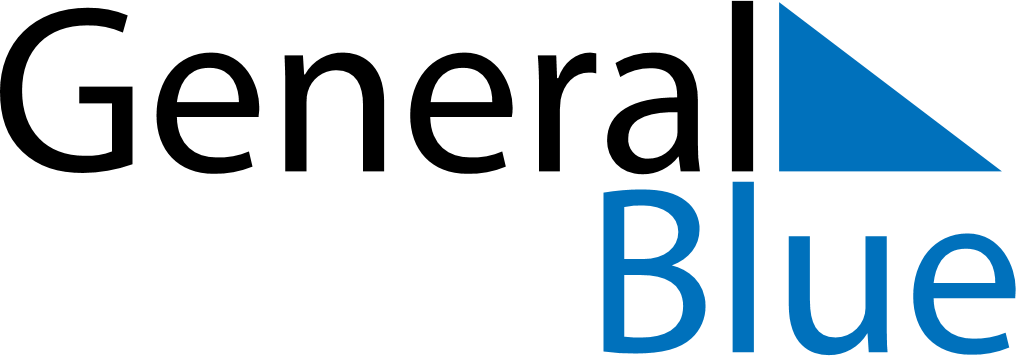 December 2024December 2024December 2024December 2024December 2024December 2024Nacala, Nampula, MozambiqueNacala, Nampula, MozambiqueNacala, Nampula, MozambiqueNacala, Nampula, MozambiqueNacala, Nampula, MozambiqueNacala, Nampula, MozambiqueSunday Monday Tuesday Wednesday Thursday Friday Saturday 1 2 3 4 5 6 7 Sunrise: 4:38 AM Sunset: 5:33 PM Daylight: 12 hours and 55 minutes. Sunrise: 4:38 AM Sunset: 5:34 PM Daylight: 12 hours and 55 minutes. Sunrise: 4:39 AM Sunset: 5:35 PM Daylight: 12 hours and 56 minutes. Sunrise: 4:39 AM Sunset: 5:35 PM Daylight: 12 hours and 56 minutes. Sunrise: 4:39 AM Sunset: 5:36 PM Daylight: 12 hours and 56 minutes. Sunrise: 4:39 AM Sunset: 5:36 PM Daylight: 12 hours and 56 minutes. Sunrise: 4:40 AM Sunset: 5:37 PM Daylight: 12 hours and 57 minutes. 8 9 10 11 12 13 14 Sunrise: 4:40 AM Sunset: 5:37 PM Daylight: 12 hours and 57 minutes. Sunrise: 4:40 AM Sunset: 5:38 PM Daylight: 12 hours and 57 minutes. Sunrise: 4:41 AM Sunset: 5:39 PM Daylight: 12 hours and 58 minutes. Sunrise: 4:41 AM Sunset: 5:39 PM Daylight: 12 hours and 58 minutes. Sunrise: 4:41 AM Sunset: 5:40 PM Daylight: 12 hours and 58 minutes. Sunrise: 4:42 AM Sunset: 5:40 PM Daylight: 12 hours and 58 minutes. Sunrise: 4:42 AM Sunset: 5:41 PM Daylight: 12 hours and 58 minutes. 15 16 17 18 19 20 21 Sunrise: 4:42 AM Sunset: 5:41 PM Daylight: 12 hours and 58 minutes. Sunrise: 4:43 AM Sunset: 5:42 PM Daylight: 12 hours and 59 minutes. Sunrise: 4:43 AM Sunset: 5:42 PM Daylight: 12 hours and 59 minutes. Sunrise: 4:44 AM Sunset: 5:43 PM Daylight: 12 hours and 59 minutes. Sunrise: 4:44 AM Sunset: 5:43 PM Daylight: 12 hours and 59 minutes. Sunrise: 4:45 AM Sunset: 5:44 PM Daylight: 12 hours and 59 minutes. Sunrise: 4:45 AM Sunset: 5:44 PM Daylight: 12 hours and 59 minutes. 22 23 24 25 26 27 28 Sunrise: 4:46 AM Sunset: 5:45 PM Daylight: 12 hours and 59 minutes. Sunrise: 4:46 AM Sunset: 5:45 PM Daylight: 12 hours and 59 minutes. Sunrise: 4:47 AM Sunset: 5:46 PM Daylight: 12 hours and 59 minutes. Sunrise: 4:47 AM Sunset: 5:46 PM Daylight: 12 hours and 59 minutes. Sunrise: 4:48 AM Sunset: 5:47 PM Daylight: 12 hours and 59 minutes. Sunrise: 4:48 AM Sunset: 5:47 PM Daylight: 12 hours and 58 minutes. Sunrise: 4:49 AM Sunset: 5:48 PM Daylight: 12 hours and 58 minutes. 29 30 31 Sunrise: 4:49 AM Sunset: 5:48 PM Daylight: 12 hours and 58 minutes. Sunrise: 4:50 AM Sunset: 5:49 PM Daylight: 12 hours and 58 minutes. Sunrise: 4:51 AM Sunset: 5:49 PM Daylight: 12 hours and 58 minutes. 